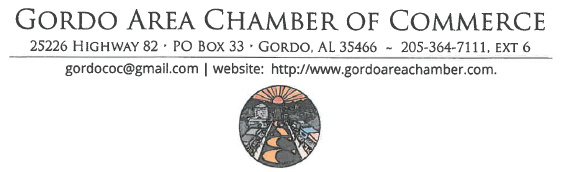 Scholarship Offering for 2023 Graduate of $1000from Gordo Area Chamber of Commerce
DUE DATE:  April 20, 2024Name___________________________________________________________1. GPA____________________ (must be 85% or above)2. Community Service- Doesn’t have to be Chamber volunteer hours, but extra consideration will be placed if you have Chamber volunteer hours.  Must include proof of service signed and dated by person who can verify work. If you have Chamber hours, list it, but you don’t need a letter from us.  We have your hours documented.  If you need extra room, attach another sheet with your time documented.______________________________________________________________________________
__________________________________________________________________________________________________________________________________________________________________________________________________________________________________________3. Teacher Recommendation (include letter of recommendation) 
__________________________________________4. Type an essay of approximately two pages (double spaced).  In this essay, write about plans that you have about starting a business in Gordo.  Elaborate on how this business would thrive, and tell why you believe this.
Or
Type an essay of two pages (double spaced) explaining how you believe our annual festival (Mule Day) can be improved.  Be realistic in your approach; for example, the Chamber cannot afford to pay exorbitant fees for headlining singers or groups for Friday night.  Also consider what can be done to improve our crowd on Saturday.Do NOT put your name on the essay.  Attach this sheet to the essay and we will identify so that the writer will not be known to the reader.  Put in sealed envelope with your name on the outside and deliver to Kara Griffin at Alabama One Credit Union or call her to make arrangements at 205-454-5200.